         Distinction entre un non-vivant, une cellule animale et une cellule végétaleSciencePrésenté : à Daniel BlaisPar :Thomas ParéESV16 septembreObservation : Si on a un microscope on va parler de cellule.Interrogation : Comment distinguer une cellule animale, une cellule végétale d’un non-vivant.Hypothèse : Je suppose qu’une cellule végétale contient.ChloroplastesParoi cellulaireGrande vacuole d’eau                            Et une forme : Tandis qu’une cellule animale ne contient pas les éléments ci-dessus, mais possède quand même. VacuoleNoyauCytoplasmeMembrane cellulaireEt une forme :Matériel :MicroscopeCelluleManipulation :j’ai regarder une cellulej’ai dessiné une celluleRésultatsDiscussion1-À l’aide de quel appareil peut-on observer des cellules.Rép : Un microscope2- Quelle est l’unité de vie du vivant.Rép : Cellule3-Donne deux structures cellulaires que l’on retrouve que chez les plantesRép : Chloroplaste et membrane cellulaire4- Qu’est-ce qu’un tissu.Rép : Un tissu est un groupe de cellule semblable et de même origine,regroupées en grand nombre.5- Quelle caractéristique te permet de croire que les échantillons viennent du vivant.Rép : il est composé de cellule.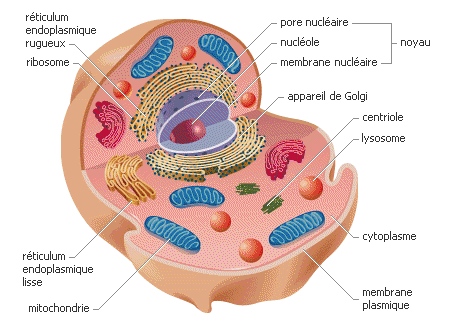 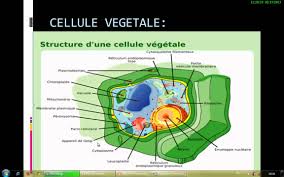 Inconnu AInconnu B